И снова в лесКаждый человек нашей планеты любит и защищает природу, но у каждого эта любовь и защита выражается по – своему. Кто – то старается меньше загрязнять окружающую среду, а кто – то помогает природе в восстановлении леса. Именно этим и  занялись  члены отряда «Росток» и учащиеся 10 класса Викуловской  школы №1 в рамках акции «Зелёная Россия». Акция «Зеленая Россия» - это всероссийский субботник, который ежегодно проходит в нашей стране. Основная цель акции – объединить всех, кого волнуют вопросы экологической безопасности, пробудить в подрастающем поколении чувство бережного отношения к природе и провести урок патриотического воспитания. Организатором выступает Общероссийское экологическое общественное движение «Зеленая Россия». Инициатива проведения акции поддержана министерством природных ресурсов и экологии Ростовской области.День был солнечный, настроение было отличное, благодаря этому все саженцы сосны обыкновенной  были успешно посажены. Всего было посажено порядка 50  деревьев возле территории детского лагеря «Русичи». Мы надеемся, что эти деревья вырастут и еще долго будут радовать людей своей красотой и приятным хвойным запахом. Так же думают и учащиеся 10 класса. Например, Павловская Ксения считает, что дерево – это тоже живое существо, и, когда ты даешь жить этому живому существу, ощущаешь огромную радость, потому что деревья вырабатывают кислород в процессе фотосинтеза, который важен для существования людей и животных.Взрослые и дети! Давайте бережней относиться к нашей природе и вместе восстанавливать лесные массивы. Помните, что лес – наше богатство. Берегите его и присоединяйтесь к нашим акциям!Артемьева Лиза, 9 «б» класс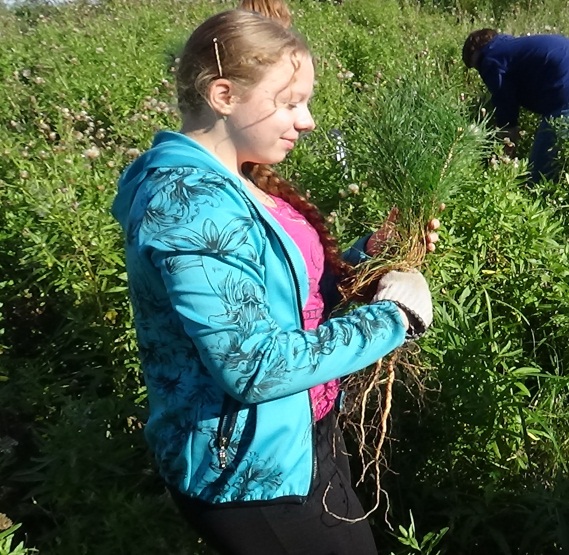 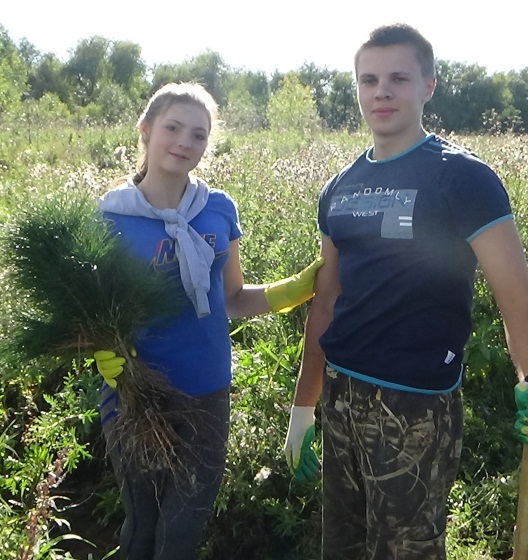 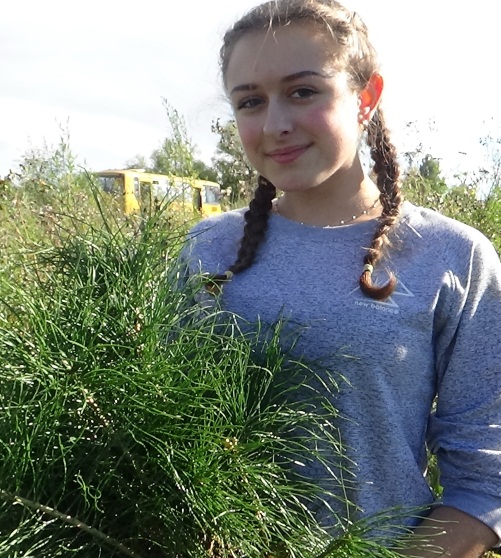 